様式第１号（第７条関係）　　　　　　　　　　熊本市雨水浸透桝設置補助金交付申込書　　　年 　　月 　　日熊本市長（宛）（〒           －　　　　　）申込者　住　 所　　　　　　　　　　　　　　　　電話番号（　 　　）　 　－　　　　　　　　　　　　　　　　　　　　　　　　※法人の場合は、住所、名称、代表者の役職・氏名を記入　熊本市雨水浸透桝設置補助金につき、募集要項に記載の全てに同意の上、下記のとおり申し込みます。記１　設置場所（住所又は地番）熊本市　　　　　　　　　　　　　　　　　　　　２　設置場所の土地所有者　　□　申込者と同じ　　□　申込者と異なる３　土地所有者の同意 　　　 １に記載の、私所有の土地への浸透桝設置について同意します。※申込者と同じ場合は記載不要　  住 所                              　　　　　　　　　　　　　　　 氏 名                          ４　新築等の区分  　　　　　 　・ 新築 ・ 増改築・ 既存建物 ・ その他　　※　該当するものを○で囲む５　雨水浸透桝の種類・寸法・補助対象基数コンクリート製・寸法 内幅   　 　   ×高さ    　    ・基数    基　　　　　　　　塩化ビニール製・寸法 内幅    　　   ×高さ    　    ・基数    基６　補助金交付申込額　　　　　　　　　　　円※補助対象基数に１基当たりの補助金額を乗じた額を記入７　設置完了予定日　　　　　　年　　　月　　　日８　受 注 業 者　　【 □　手続代行を兼ねる 】※手続き代行を兼ねる場合は□にレを記入　                    　   住　所　　　　　　　　　　　　　　　　　　　　　氏　名　　　　　　　　　　　　　　　　　      　　　電話番号（　　　）　　　　－　　　　　※住所、名称、代表者の役職・氏名を記入９　施 工 業 者　  【 □　手続代行を兼ねる 】※手続き代行を兼ねる場合は□にレを記入【 □ 受注業者と同じ 】  　 住　所　　　　　　　　　　　　　　　　　　　　　※受注業者と同じ場合記載不要　 　 氏　名　　　　　　　　　　　　　　　　　　　　　　　　 　　　電話番号（　　　）　　　　－　　　　　※住所、名称、代表者の役職・氏名を記入１０　誓約事項【申込者が個人のとき】　※法人のときは別途様式第１２号の提出が必要。　私は、熊本市暴力団排除条例（平成２３年条例第９４号）第２条第２号に規定する暴力団員は同条第３号に規定する暴力団密接関係者に該当しないことを誓約します。　　　　　　　　　　　　　　　　　　申込者氏名　　　　　　　　　　　　　　　　　　　　１１　添付書類　　　□　市税滞納有無調査承諾書　　□　見積書の写し　□　その他　１２　設計計画図１３　付近見取図（郵便局やバス停など付近の目標となるものを記入）☆ 雨水浸透桝についてアンケート（該当するものを○で囲んでください。）補助制度の入手方法： 市政だより・市パンフレット・施工業者・知人・その他受付日受付番号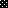 